             Name: _____________________________________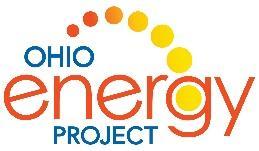 MacGyver Wind Lift Design ChallengeStudent Datasheet
 Note: You will need the chart from your teacher to enter the ForceResults: Trial# of penniesForce (newtons)copied from chart XLength of string(meters)=Work (joules) ÷Time(seconds)=Power (watts)Sample16.4X.5=.2÷8=.025Design #1X.5=÷=Trial# of penniesForce (newtons)Copied from chart XLength of string(meters)=Work (joules) ÷Time(seconds)=Power (watts)Design #2X.5=÷=Trial# of penniesForce (newtons)Copied from chart XLength of string(meters)=Work (joules) ÷Time(seconds)=Power (watts)Design #3X.5=÷=Power for Design #1Power for Design #2Power for Design #3